Schulbuch: Meridiane 2 – Ed. Hölzel Verlag - https://digi2.hoelzel.at/_flip/m2_bb/html5/index.html?&locale=DEU&pn=93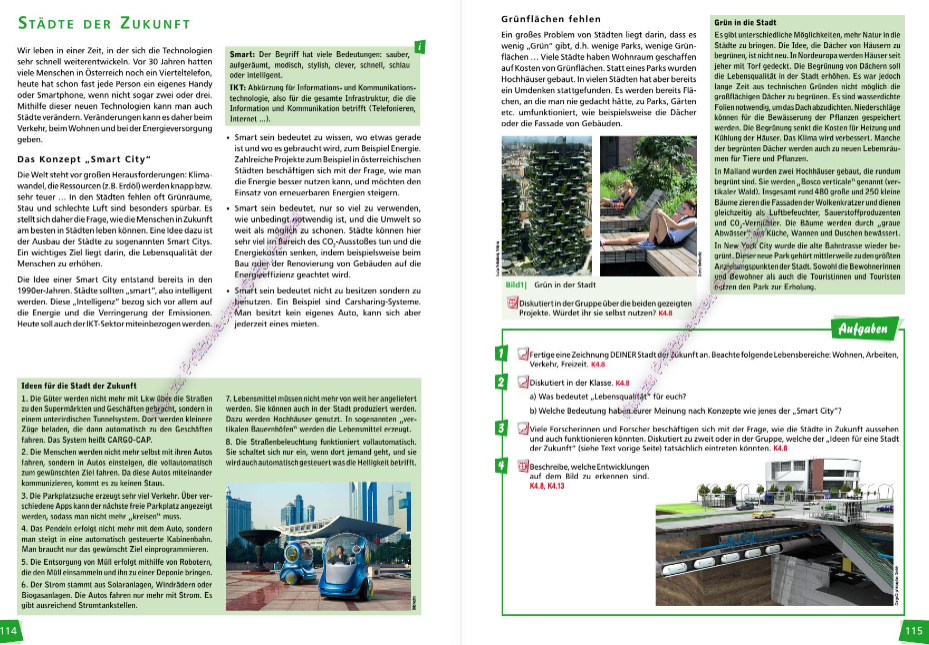 